ANEXO II - FICHA DE INSCRIÇÃO PARA USUÁRIOS DE RECURSOS HÍDRICOS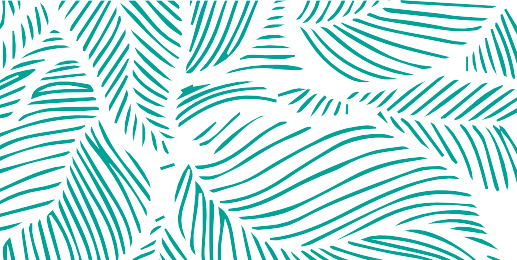 FICHA DE INSCRIÇÃO PARA USUÁRIOS DE RECURSOS HÍDRICOSSUBCOMITÊ:  	 FICHA DE INSCRIÇÃO PARA USUÁRIOS DE RECURSOS HÍDRICOSSUBCOMITÊ:  	 Instituição:Endereço completo:Bairro/Cidade/UF:Telefone da entidade:E-mail da entidade:CNPJ:Representante legal:Cargo do representante legal:Representante indicado:Telefone do representanteindicado:E-mail do representanteindicado:Informações específicas para Usuários:Informações específicas para Usuários:Está cadastrado junto ao Órgão Gestor?     (  ) Sim	         ( ) NãoEstá cadastrado junto ao Órgão Gestor?     (  ) Sim	         ( ) NãoPossui outorga de direito de uso da água?  ( ) Sim	         ( ) NãoPossui outorga de direito de uso da água?  ( ) Sim	         ( ) NãoProcesso de outorga em andamento?          ( ) Sim                 	( ) NãoProcesso de outorga em andamento?          ( ) Sim                 	( ) NãoSetor:(   ) Abastecimento de água, coleta e tratamento de esgoto;(   ) Indústria(   ) Comércio e serviços(   ) Irrigação e uso agropecuário(   ) Pesca, turismo, lazer e outros usos não consuntivos;(   ) Extração mineral(   ) Geração de energiaSetor:(   ) Abastecimento de água, coleta e tratamento de esgoto;(   ) Indústria(   ) Comércio e serviços(   ) Irrigação e uso agropecuário(   ) Pesca, turismo, lazer e outros usos não consuntivos;(   ) Extração mineral(   ) Geração de energiaDocumentos anexados:  Cópia dos Atos Constitutivos (Contrato Social ou Estatuto) Registrados ( )                                Outorga ou cadastro no INEA (  )                             Comprovante de CNPJ Ativo (  )Carta ou Ofício com indicação de representante(s) (  )Documentos anexados:  Cópia dos Atos Constitutivos (Contrato Social ou Estatuto) Registrados ( )                                Outorga ou cadastro no INEA (  )                             Comprovante de CNPJ Ativo (  )Carta ou Ofício com indicação de representante(s) (  )